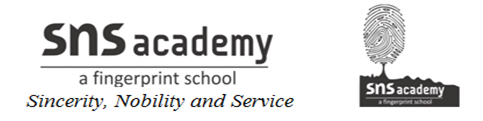 GRADE - 12Assessment of Speaking and Listening SkillsListening Activity                    https://www.youtube.com/watch?v=9sOhnz2LOfwTask 1You will hear 5 short extracts of people talking about the significance of sports and games in their life.Read the statements below, then listen to the extracts and match each statement A–G to each speaker 1–5. There are two statements you do not need. You will hear the recording twice.Now listen to 5 short extracts of people talking about the importance and significance of games and sports in their life.A. Sports and games keep you in good health.B. Playing sports gives you a feeling of entertainment.C. Sports and games make you intelligent.D. Sports are a good source of earning money.E. Sports make you strong to face challenges.F. Sports make you grow tall and attractive.G. Playing sports is a good way to avoid bad company.Speaker	Statementhttps://www.youtube.com/watch?v=9sOhnz2LOfw1	2	3	4	5	